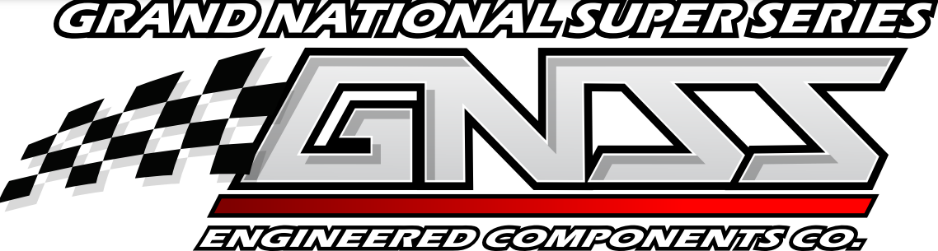 Grand National Super Series 2022 Payout*Payout subject to change at any given time*1st             $75015th           $4002nd           $60016th           $4003rd            $55017th           $4004th            $50018th           $4005th            $47519th           $4006th            $45020th           $4007th            $42521st            $4008th            $42522nd           $4009th            $42523rd           $40010th          $42524th           $40011th          $40025th           $40012th          $40026th           $40013th          $40027th           $40014th          $40028th           $400